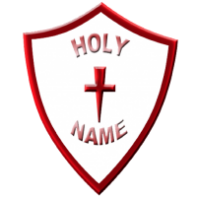 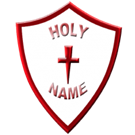 History Curriculum ProgressionEYFSEYFSEYFSKS1KS1NurseryReceptionReceptionYear 1Year 2Key Vocabulary Know and use vocabulary linked to my learning e.g Babies Know and talk  about my own life story. Know and use vocabulary linked to my learning e.g Babies Know and talk  about my own life story.Know how to use historical skills vocabulary e.g. talk about, questions, finding out, orderKnow how to use key historical vocabulary e.g. a long time ago, same/different, change, people, livesKnow how to use specific vocabulary linking to my enquiry e.g. past, now, modern, old, new, yesterday, orderKnow how to use key historical skills vocabulary e.g. observation, sequence, using sources, discuss, researchKnow how to use key historical vocabulary e.g. history, significant, order, similar/different, artefact, artefact, event, source, changes, living memory, question, reasonKnow and use specific vocabulary linking to my enquiry (see vocabulary list).  Know key historical skills vocabulary e.g. questioning, compare, contrast, making connections, making conclusions Know key historical vocabulary e.g. timeline, fact/opinion, evidence, invention, cause, consequences, connections, century, decade, beyond living memory, different periods of timeKnow and can use specific vocabulary linking to my enquiry (see vocabulary list).Historical Chronology SkillsKnow that I was baby once. Know and talk about my own life story.Know that I was baby once. Know and talk about my own life story.Know the difference between long ago and nowKnow how to compare modern and old objects.Know how to put two objects or events in order.Know my life is different from the lives of people in the past.Know how to identify and describe similarities and differences between ways of life within living memory.Know how to put events or objects in chronological order.Know where the people and events I have studied fit on a basic timeline. Know how to explain similarities and differences between ways of life beyond living memory and modern day.Know and can name a few people who have contributed to national and international achievements.Historical Concept SkillsBegin to show an understanding of time passing e.g:  Children will begin to understand that at the moment they are in Nursery but soon they will go to Reception.Begin to show an understanding of time passing e.g:  Children will begin to understand that at the moment they are in Nursery but soon they will go to Reception.Recall some simple facts about people or events that I have learnt about. Understand how things change over time. Know how to tell you about some of the people or events from my enquiry. Can give one cause of an event.Know how to identify similarities and differences between different periods. Tell you about some of the people or events from my enquiry and reflect on the significance of what I have learnt about the past.Know and give more than one cause of an event and give a reason why people in the past acted as they did.Historical interpretation SkillsChildren will consider what is the same and different.Children will consider what is the same and different. Look at the differences between “long ago” and “now”. Tell the past is different from todayShow an understanding of some of the ways we find out about the past. Know how to give my own view on why something happened in the past or how I know. Look at or touch objects from the past and know how to comment on their appearance.Know about the past and can comment on what or how they found things out. Know how to present my own ideas and raise questions about the past.Know and understand the importance of basing my ideas on evidence.Know describe a few ways in which the past has been presented or described.Historical Enquiry SkillsChildren will know how to sort objects - old and newChildren will know how to sort objects - old and newBegin to know how to make accurate comparisons between modern and old objects.Begin to ask questions about artefacts.Know how to interact with artefacts, ask questions about them and suggest what they might have been used for.Know that answers to simple questions can be found in different ways from sources, such as photographs or writing.  Know how to analyse artefacts, ask questions and think about how I might find out answers. Use parts of stories and other sources to show that I know and understand key features of events or people’s lives studied.Start to develop my hypothesising, questioning and investigating skills.Historical Communication SkillsTalk about a recent event and show an awareness that this was in the past.Talk about a recent event and show an awareness that this was in the past. Accurately use the terms “long ago” and “new” to talk about the past. Use the terms “old” and “new” to describe objects.Know and begin to use common words and phrases related to the passing of time.Know and can talk that there was a time before I was born, within living memory.Know about and can compare aspects of life within living memory, using everyday historical terms.Recall key parts of stories and explain why the people and events I have studied were important in simple terms.Accurately use common words and phrases related to the passing of time.Know about events and can talk about more than one time before I was born, beyond living memory.Compare aspects of life in different periods beyond living memory, using everyday historical terms.Recount stories accurately and explain why the people and events I have studied were important. Explain my own thoughts and/or ideas, with justification or evidence.